Robert Hülsbusch 																					Nottuln, Januar 2021Liebe/r N.N,seit einem Jahr ist die Friedensinitiative Nottuln Teil einer bundesweiten Kampagne „Sicherheit neu denken!“ www.sicherheitneudenken.orgZiel dieser Kampagne ist die umfassende Neubestimmung einer Sicherheitspolitik, von der wir meinen, dass sie die Möglichkeit einer gerechteren Gesellschaft und einer friedlicheren Welt eröffnet. Die Kampagne ist auf einen längeren Zeitraum – bis 2040 – angelegt. Szenario 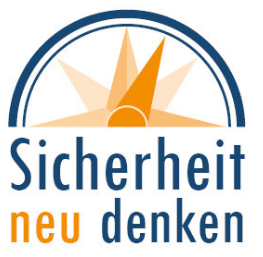 „Sicherheit neu denken – von der militärischen zur zivilen Sicherheitspolitik“.Das Szenario wurde in den letzten Jahren im Auftrag der Evangelischen Landeskirche in Baden von einer Arbeitsgruppe entwickelt und mit Expert*innen aus Wissenschaft, Politik, Militär, Kirchen und Zivilgesellschaft kritisch diskutiert und überarbeitet.Gerne möchte ich dich ansprechen und bitten, die Kurzfassung des Konzeptes mal zu lesen. Wir sind ehrlich daran interessiert, wie du – und andere Menschen, die wir gezielt anschreiben – darüber denkst/denken. So können wir unsere Meinungsbildung weiterentwickeln, Änderungen vornehmen, Neues bedenken…Die Kurzfassung des Szenarios bringen wir deshalb in unserem Umfeld ins Gespräch und laden  Menschen dazu ein, ihre eigene Resonanz beim Lesen des Szenarios wahrzunehmen, niederzuschreiben und mit uns zu teilen. Der dafür von uns entworfene Resonanzbogen macht dazu Vorgaben:  Wir freuen uns über jedes Feedback!  Es handelt sich dabei nicht um eine qualitative Umfrage nach wissenschaftlichen Kriterien. Vielmehr möchten wir ein (nicht repräsentatives) Stimmungsbild erheben, das unsere Diskussion des Szenarios um weitere Perspektiven bereichern soll. In einer abschließenden Auswertung der Antworten werden wir das Szenario, das Stimmungsbild und unsere Diskussion darstellen.Die Kurzfassung des Szenarios sowie die deutlich ausführlichere Langfassung und weitere Informationen sind abrufbar unter www.sicherheitneudenken.org.   Wir schicken die Kurzfassung auch im Anhang mit. Ich kann dir aber auch – kostenfrei - die Kurzfassung als Textheft besorgen. Bitte melde dich dann doch kurz. Anbei im Anhang schicken wir auch eine super-kurze Zusammenfassung der Kampagne (2 Seiten) Anbei liegt auch der Resonanzbogen (digital/analog). Du kannst ihn zurückschicken – per Mail  (info@fi-nottuln.de),  an meine Mail-Adresse (robert@huels-busch.de ), per Post. Anonym antworten?  Das ist per Post möglich:  An Friedensinitiative Nottuln, Steinstraße 42, 40301 Nottuln Wir freuen uns, wenn du bis Ende Februar eine Antwort geben kannst.  Darüber hinaus freuen wir uns, wenn wir auch persönlich über das Thema miteinander ins Gespräch kommen.Herzlichen Dank im Voraus über Dein Interesse und die Mitwirkung an unserer Projektarbeit.Mit freundlichem GrußRobert Hülsbusch 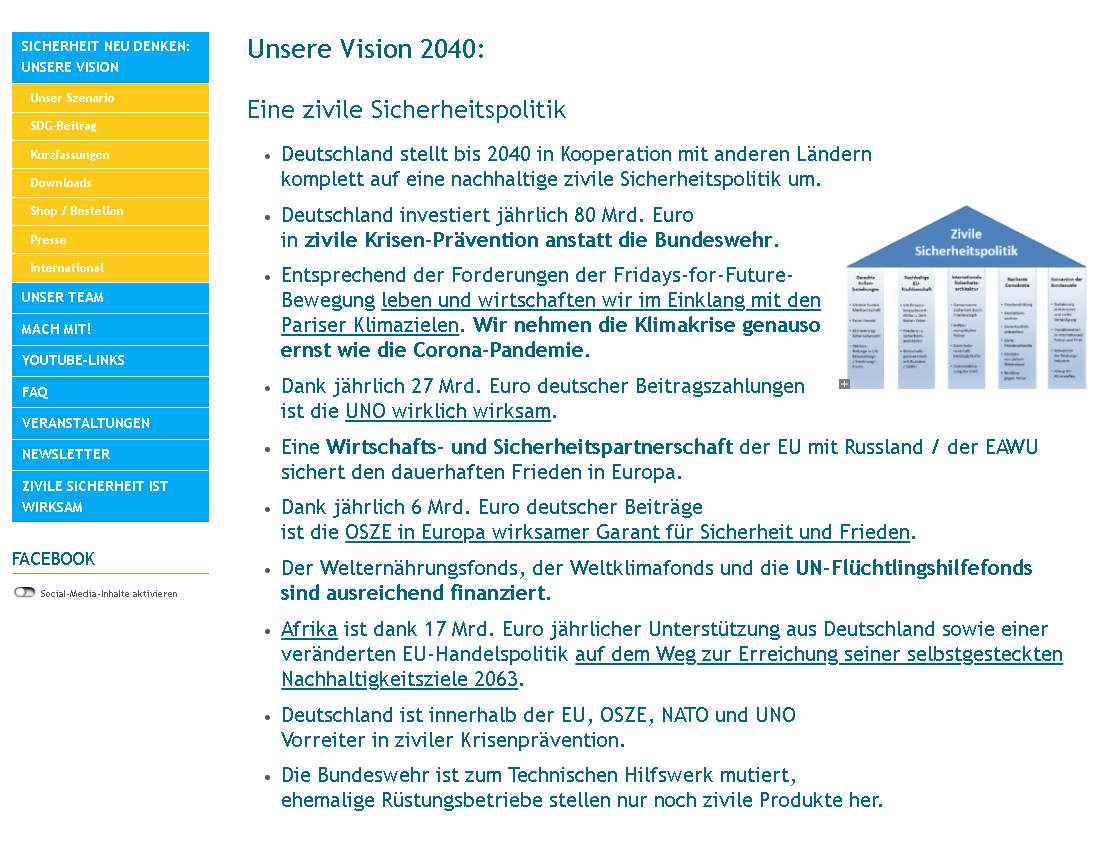 